Lecture 4.Characterization of human embryonic organogenesis.Human embryo at 5, 6, 7, 8 weeks.Conception about the critical periods and embryotrop factors.Histology as biological and medical science.Tissues – definition, classification.Epithelial tissues: histogenesis, classification, morpho-functional features.Covering epithelium.Glandular epithelium.The mechanism and periods of secretion.The  embryonic  period,  or  period  of organogenesis, occurs  from the  third to  the  eighth  weeks  of development and is the time when each of the three germ layers, ectoderm, mesoderm, and endoderm, gives rise  to  a number  of specific  tissues  and  organs. By the  end  of the  embryonic  period,  the  main organ systems have been estabhshed, rendering the major features of the external body form recognizable by the end of the second month. Derivatives Of The Ectodermal Germ Layer.  At  the  beginning  of the  third  week  of development, the ectodermal germ layer has the shape of a disc that is broader in the cephalic than in the caudal region. Appearance of the notochord and  prechordal mesoderm induces the overlying ectoderm  to  thicken  and  form  the  neural plate. Cells of the pнate make up the neuroectoderm,  and  their  induction  represents  the initial event in the process of neurulation. Molecular Reguiation of Neural Induction. Upregulation of fibroblast growth factor (FGF) signaling  together  with  inhibition  of the  activity of bone morphogenetic protein 4 (BMP4), a transforming growth factor-j3  (TGF-P) family member  responsible  for ventralizing  ectoderm and  mesoderm,  causes  induction  of the  neural plate.  FGF  signaling probably promotes  a neural pathway by an  unknown  mechanism  while it  represses BMP transcription  and  upregulates expression of CHORDIN and NOGGIN, which inhibit BMP  activity.  In the presence  of BMP4, which  permeates  the  mesoderm  and  ectoderm of the gastrulating embryo, ectoderm is induced to form epidermis,  and mesoderm forms intermediate and lateral plate mesoderm. If ectoderm is protected from exposure to BMPs, its “default   State”  is  to  become  neural  tissue.  Secretion  of three  other  molecules,  noggin,  chordin,  and follistatin,  inactivates  BMP.  These  three  proteins  are  present  in  the  organizer  (primitive node),  notochord,  and  prechordal  mesoderm. They  neuralize  ectoderm  by  inhibiting  BMP and  cause  mesoderm  to  become  notochord and paraxial mesoderm (dorsalizes mesoderm); however, these neural inducers induce only forebrain  and  midbrain  types  of tissues.  Induction of  caudal  neural  plate  structures  (hindbrain and spinal cord)  depends on two secreted proteins,  W NT3a  and  FGF.  In  addition,  retinуle acid  (RA)  appears  to  play  a  role  in  organizing the  cranial-to-caudal  axis  because  it  can  cause respecification  of  cranial  segments  into  more caudal ones by regulating expression of homeobox genes . Neurulation. Neurulation  is  the  process  whereby  the  neural plate forms the neural tube. One of the key events in this process is lengthening of the neural plate and body axis by the phenomenon of convergent extensiуn,  whereby  there  is  a  lateral  to  medial movement  of cells  in the  plaсe  of the  ectoderm and mesoderm.  The process is regulated by signaling  through  the  planar  cell  polarity pathway and  is  essential  for  neural tube  development.  As  the  neural  plate  lengthens, its lateral edges elevate to form neural folds, and  the  depressed  midregion  forms  the  neural groove. Gradually,  the  neural  folds approach each other in the  midline, where  they fuse.  Fusion  begins  in  the  cervical region  (fifth  somite)  and proceeds  cranially and caudally. As a result, the neural tube is formed.  Until fusion is complete,  the  cephalic and caudal ends of the neural tube communicate with  the  amniotic cavity by way of the anterior (cranial)  and  posterior  (caudal)  neuropores respectively. Closure  of the  cranial  neuropore  occurs  at  approximately day  25  (18-  to  20-somite  stage),  whereas  the posterior  neuropore  closes  at day 28  (25-somite stage) . Neurulation  is then  complete, and the central nervous system is represented by a  closed  tubular  structure  with  a narrow caudal portion,  the  spinal  cord,  and  a  much  broader cephalic  portion  characterized  by  a  number  of dilations, the brain vesicles. Neural Crest Cells. As the neural folds  elevate and fuse,  cells at the lateral  border  or  crest  of  the  neuroectoderm begin to dissociate from their neighbors. This cell population, the neural crest , will  undergo  an  epithelial-to-mesenchymal transition  as  it  leaves  the  neuroectoderm  by active  migration  and  displacement  to  enter the underlying  mesoderm.  (Mesoderm  refers  to cells  derived  from  the  epiblast  and  extraembryonic  tissues.  Mesenchyme  refers  to  loosely organized  embryonic  connective tissue  regardless of origin.)  Crest cells from the trunk region leave  the  neuroectoderm  after  closure  of  the neural tube and migrate along one of two pathways:  (1) a dorsal pathway through the dermis, where  they  will  enter  the  ectoderm  through holes  in  the  basal lamina to  form  melanocytes in  the  skin  and  hair  follicles,  and  (2)  a ventral pathway  through  the  anterior  half of each  somite  to  become  sensory  ganglia,  sympathetic and enteric neurons,  Schwann cells,  and cells of the adrenal medulla. Neural  crest cells  also form  and migrate from  cranial neural folds, leaving the neural tube before closure in this  region.  These  cells  contribute  to the  craniofacial  skeleton  as  well  as  neurons for  cranial  ganglia,  glial  cells,  melanocytes, and  other  cell  types . Neural crest  cells  are  so  fundamentally important  and contribute  to  so  many  organs  and  tissues  that they  are  sometimes  referred  to  as  the  fourth germ layer. Evolutionarily, these cells appeared at  the dawn of vertebrate development and expanded  this  group  extensively  by  perfecting  a predatory lifestyle. Molecular Regulatlon of Neural Crest Induction. Induction of neural crest cells requires an interaction at the junctional border of the neural plate and  surface  ectoderm  (epidermis). Intermediate concentrations of BMPs are established at this boundary compared to neural plate cells that are exposed to very low levels of BMPs and  surface  ectoderm  cells  that  are  exposed  to very high levels.  The proteins noggin and chordin  regulate  these  concentrations  by  acting  as BMP  inhibitors.  The  intermediate  concentrations  of BMPs,  together  with  FGF  and  WNT proteins,  induce PAX3  and  other  transcription factors  that  “specify”  the  neural  plate  border . In  turn,  these  transcription  factors induce  a  second  wave  of transcription  factors, including  SNAIL  and  F0XD3,  which  specify cells as neural crest, and SLUG, which promotes crest  cell  migration  from  the  neuroectoderm. Thus,  the  fate  of  the  entire  ectodermal  germ layer  depends  on  BMP  concentrations:  High levels induce epidermis formation; intermediate levels,  at  the  border  of  the  neural  plate  and surface  ectoderm,  induce  the  neural  crest;  and very  low  concentrations  cause  formation  of neural ectoderm.  BMPs,  other members  of the TGF-(3  family,  and  FGFs  regulate  neural  crest cell migration, proliferation, and differentiation, and  abnormal concentrations of these proteins have  been  associated  with  neural  crest  defects in the craniofacial region  of laboratory animals. By  the  time  the  neural  tube  is  closed,  two bilateral  ectodermal  thickenings,  the  otic placodes and the lens placodes, become visible in the cephalic region of the embryo. During further  development,  the  otic  placodes   invaginate and form the otic vesicles, which will develop  inte  structures  needed  for hearing and maintenance of equilibrium . At approximately the same time, the lens placodes appear. These placodes also invaginate and, during  the  fifth  week,  form  the  lenses  of the  eyes . In  general terms,  the  ectodermal  germ layer gives rise to organs and structures that maintain contact with the outside world:■  The central nervous system■  The peripheral nervous system■  The sensory epithelium of the ear, nose, and eye■  The epidermis, including the hair and nailsIn addition, it gives rise to the following:■  The subcutaneous glands■  The mammary glands■  The pituitary gland■  Enamel of the teeth
 Initially,  cells  of  the  mesodermal  germ  layer form athin sheet of loosely woven tissue on each side  of the midline . By approximately the  17th  day,  however,  cells  ciуse  to  the  midline  proliferate  and  form  a  thickened  plate  of tissue known as paraxial mesoderm  . More laterally, the mesoderm layer remains thin and is known as the lateral plate.  With the  appearance  and  coalescence  of intercellular  cavities in the lateral plate, this tissue is divided into two layers :■  A layer continuous with mesoderm covering the amnion, known as the somatic or parietal mesoderm layer
 ■  A  layer  continuous  with  mesoderm  covering  the  yolk sac,  known  as the  splanchnic or visceral mesoderm layer . Together, these layers line a newly formed cavity,  the  intraembryonic  cavity,  which  is  continuous with the extraembryonic cavity on each side  of  the  embryo.  Intermediate  mesoderm connects  paraxial  and  lateral  plate  mesoderm . Paraxial Mesoderm. By the beginning of the third week, paraxial mesoderm begins to be organized into segments. These  segments, known as somitomeres, first appear in the cephalic regiуn of the embryo, and their formation proceeds  cephalocaudally.  Each somitomere consists of mesodermal cells arranged in concentric whorls  around  the  center  of the  unit.  In  the head region, somitomeres form in association with segmentation of the neural plate into neuromeres and  contribute  to  mesenchyme  in  the  head. From  the  occipital  regiуn  caudally, somitomeres  further  organize  into  somites.  The first pair of somites arises in the occipital regiуn of the  embryo at approximately the 20th day of development. From here, new somites appear  in  craniocaudal  sequence   at  a rate of approximately three pairs per day until, at the end of the fifLh week, 42 to 44 pairs are present.  There  are  4  occipital, 8 cervical,  12 thoracic, 5 lumbar, 5 sacral, and 8 to 10 coccygeal pairs.  The first occipital and the last five  to  seven  coccygeal  somites  later  disappear, while the remaining somites form the axial skeleton. Because somites appear with a  specified periodicity,  the  age  of an embryo  can be  accurately  determined  during  this  early  time period by counting somites. Molecular Regulatlon of Somite Formation. Formation  of  segmented  somites  from  unsegmented  presomitic  (paraxial)  mesoderm depends  on  a  segmentation  dock established  by  cyclic  expression  of a  number  of genes.  The  cyclic  genes  include  members  of the NOTCH and  WNT signaling pathways  that  are expressed in  an  oscillating pattern  in presomitic mesoderm.  Thus,  Notch  protein  accumulates  in 
 presomitic mesoderm  destinad to form the next somite  and  then  decreases  as  that  somite  is  established. The increase in Notch protein activates other segment-patterning genes that establish the somite. Boundaries for each somite are regulated by RA and a combination of FGF8 and WNT3a. RA is  expressed  at high  concentrations  cranially and decreases in concentration caudally, whereas the  combination  of FGF8 and WNT3a proteins is expressed at higher concentrations caudally and lower  ones  cranially.  These  overlapping  expression gradients contiol the segmentation dock and activity of the NOTCH pathway. Somite Differentiation. When somites first form from presomitic mesoderm, they exist as a ball of mesoderm (fibroblastlike)  cells.  These  cells  then  undergo  a  process of  epithelization  and  arrange  themselves  in  a donut  shape  around  a  small  lumen. By the beginning of the fourth week, cells in the ventral and medial walls of the somite lose their epithelial  characteristics,  become  mesenchymal  (fibroblast-like)  again,  and  shift  their  position to surround the neural tube and notochord. Collectively, these cells form the sclerotome that will differentiate into the vertebrae and ribs . Cells  at  the  dorsomedial  and ventrolateral edges of the upper region of the somite form  precursors  for  muscle  cells,  whereas  cells between these two groups form the dermatome .   Cells  from  both  muscle  precursor groups become mesenchymal again and migrate beneath  the  dermatome  to  create  the  dermomyotome . In addition,  cells from the  ventrolateral  edge  migrate  into  the  parietal layer of lateral plate  mesoderm  to  form most of the musculature for the body wall  (external and internal oblique and transversus abdominis muscles)  and  most  of the  imb  muscles . Cells in the dermomyotome ultimately form dermis for the skin of the back and muscles for the back, body wall (intercostal muscles), and some limb muscles . Each  myotome  and  dermatome  retains  its innervation from its segment of origin, no matter where  the  cells migrate.  Henee,  each  somite forms  its own sclerotome (the tendуn  cartilage and bone component), its own myotome (providing  the  segmental  muscle  component),  and its own dermatome, which forms the dermis of the  back.  Each  myotome  and  dermatome  also has its own segmental nerve component. Molecular Regulatlon of Somite Differentiation. Signals  for  somite  differentiation  arise  from  surrounding  structures,  including  the  notochord, neural  tube,  epidermis,  and  lateral  plate  mesoderm .  The secreted protein products of the NOGGIN genes and sonic hedgehog (SHH), produced by the notochord and floor pнate of the neural  tube,  induce  the  ventromedial  portion  of the  somite to become sclerotome.  Once induced, sclerotome  cells  express  the  transcription  factor PAXl,  which  initiates  the  cascade  of  cartilage and bone-forming genes for vertebral formation. Expression of PAX3, regulated by WNT proteins from  the  dorsal  neural  tube,  marks  the  dermomyotome  regiуn  of  the  somite.  WNT  proteins from the dorsal neural tube also target the dorsomedial portion of the somite, causing it to initiate expression of the muscle-specific gene MYF5 and to form primaxial muscle precursors. Interplay between the inhibiting protein BMP4 (and probably FGFs) from the lateral plate mesoderm and activating WNT products from the  epidermis  direct the  dorsolateral  portion  of the  somite  to  express another muscle-specific gene, MYOD, and to form primaxial and abaxial muscle precursors. The midportion of the dorsal epithelium of the somite is directed by neurotrophin 3 (NT-3), secreted by the dorsal region of the neural tube, to form dermis. Intermediate Mesoderm. Intermediate  mesoderm,  which  temporarily connects  paraxial  mesoderm  with  the  lateral plate , differentiates  into urogenital  structures.  In  cervical  and  upper thoracic regions, it forms segmental cell clusters (ftiture nephrotomes),  whereas  more  caudally, it  forms  an  unsegmented  mass  of  tissue,  the nephrogenic  cord.  Excretory  units  of the  urinary system  and the  gonads  develop  from  this partly segmented, partly unsegmented intermediate mesoderm . Lateral Plate Mesoderm. Lateral  plate  mesoderm  splits  into  parietal (somatic)  and  visceral  (splanchnic)  layers, which  line  the  intraembryonic  cavity  and  surround  the  organs,  respectively  .  Mesoderm  from  the  parietal layer,  together  with  overlying  ectoderm,  forms the  lateral  body  wall  folds.  These folds, together with the head  (cephalic)  and tail (caudal)  folds,  ciуse  the  ventral body wall.  The parietal  layer  of  lateral  plate  mesoderm  then forms the dermis of the skin in the body wall and limbs,  the  bones  and  connective  tissue  of  the limbs, and the sternum. In addition, sclerotome and muscle precursor cells that migrate into the parietal  layer  of  lateral  pнate  mesoderm  form the  costal  cartilages,  limb  muscles,  and  most of the body wall muscles . The visceral layer of lateral pнate mesoderm, together with embryonic endoderm, forms the wall of the gut tube. Mesoderm cells of the parietal layer surrounding the intraembryonic cavity form  thin  membranes,  the  mesothelial  membranes,  or  serous  membranes,  which will line the  peritoneal,  pleural,  and  pericardial  cavities and secrete serous fluid. Mesoderm cells  of  the  visceral  layer  form  a  thin  serous membrane around each organ . Derivatives Of The Endodermal Germ Layer. The gastrointestinal tract is the main organ system  derived from  the  endodermal  germ  layer. This  germ  layer  covers  the  ventral  surface  of the  embryo  and  forms  the  roof of the yolk sac .  With  development  and  growth of the  brain  vesicles,  however,  the  embryonic disc  begins  to  bulge  into  the  amniotic  cavity. Lengthening of the neural tube now causes the embryo  to  curve  into  the  fetal  position  as  the head  and  tail  regions  (folds)  move  ventrally .   Simultaneously,  two  lateral  body wall  folds  form  and  also  move  ventrally  to ciуse  the  ventral  body . As  the head  and  tail  and  two  lateral  folds  move  ventrally,  they  pull  the  amnion  down  with  them, such  that  the  embryo  lies  within  the  amniotic cavity  .  The  ventral  body wall  closes  completely  except  for  the  umbilical region where  the  connecting  stalk and yolk sac  duct  remain  attached . Failure  of  the  lateral  body  folds  to  close  the body wall  results  in  ventral body wall  defects . As a result of cephalocaudal growth and closure  of the  lateral  body  wall  folds,  a  continuously  larger  portion  of  the  endodermal  germ layer  is  incorporated  into  the  body  of the  embryo  to  form  the  gut  tube.  The  tube  is  divided into  three  regions:  the  foregut,  midgut,  and hindgut. The  midgut  communicates with  the yolk sac by way of a broad  stalk, the  vitelline  (yolk sac)  duct  .   This duct  is  wide  initially,  but  with  further  growth of the  embryo,  it  becomes  narrow  and  much longer . At  its  cephalic  end,  the  foregut  is  temporarily bounded by an ectodermal-endoderma membrane  called  the  oropharyngeal  membrane . This  membrane  separates the stomodeum, the primitive oral cavity derived  from  ectoderm,  from  the  pharynx,  a part  of the  foregut  derived  from  endoderm. In  the  fourth week,  the  oropharyngeal  membrane ruptures,  establishing an  open  connection between the  oral cavity and the primitive gut.  The  hindgut  also  terminales temporarily  at  an  ectodermal-endodermal membrane, the cloacal membrane . This  membrane  separates  the  upper  part of  the  anal  canal,  derived  from  endoderm, from  the  lower  part,  called  the  proctodeum, which  is  formed  by  an  invaginating  pit  lined by  ectoderm.  The  membrane  breaks  down in the  seventh  week to  create  the  opening  for the anus. Another important result of cephalocaudal growth  and  lateral  folding  is  partial  incorporation of the allantois into the body of the embryo,  where  it  forms  the  cloaca  . The  distal  portion  of the  allantois  remains  in the  connecting  stalk.  By  the  fifth  week,  the yolk  sac  duct,  allantois,  and  umbilical  vessels  are  restricted  to  the  umbilical  region . The  role  of the  yolk  sac  is  not  clear.  It  may function as  a nutritive organ during the earliest stages of development prior to the establishment of blood vessels.  It also  contributes some of the first blood cells, although this role is very transitory. One of its main functions is to house germ cells that reside in its posterior wall and later migrate to the gonads to form eggs and sperm . Henee,  the  endodermal  germ  layer  initially forms  the  epithelial  lining  of the  primitive  gut and  the  intraembryonic  portions  of the  allantois  and vitelline  duct . During further  development,  endoderm  gives  rise  to  the following:■  The epithelial lining of the respiratory tract■  The  parenchyma  of  the  thyroid,  parathyroids,  liver,  and  pancreas  ■  The  reticular  stroma  of  the  tonsils  and  the thymus■  The  epithelial  lining  of  the  urinary  bladder and the urethra ■  The  epithelial  lining  of the  tympanic  cavity and auditory tube Cells of multicellular organisms congregate to form structural and functional associations, known as tissues. Each of the four basic tissues of the body-epithelium, connective tissue, muscle, and nervous tissue-possesses specific, defined characteristics, which are detailed in subsequent chapters. However, all tissues are composed of cells and an extracellular matrix (ECM), a complex of nonliving macromolecules manufactured by the cells and exported by them into the extracellular space. Some tissues, such as epithelium, form sheets of cells with only a scant amount of ECM. At the opposite extreme is connective tissue, composed mostly of ECM with a limited number of cells scattered throughout the matrix. Cells maintain their associations with the ECM by forming specialized junctions that hold them to the surrounding macromolecules. This chapter explores the nature of the ECM not only as it relates to the tissues that house it but also as it relates to the cells contained within it. Although it was initially believed that the ECM merely forms the skeletal elements of the tissue in which it resides, it is now known that it may also: Modify the morphology and functions of cells Modulate the survival of cells Influence the development of cells Regulate the migration of cells Direct mitotic activity of cells Form junctional associations with cellsThe ECM of the connective tissue proper, the most common connective tissue of the body, is composed of a hydrated gel-like ground substance with fibers embedded in it. Ground substance resists forces of compression, and fibers withstand tensile forces. The water of hydration permits the rapid exchange of nutrients and waste products carried by the extracellular fluid as it percolates through the ground substance. BASEMENT MEMBRANE.  The basement membrane seen with light microscopy is shown by electron microscopy to be composed of the basal lamina and lamina reticularis. The interface between epithelium and connective tissue is occupied by a narrow, acellular region-the basement membrane-which is well stained by the PAS reaction and by other histological stains that detect GAGs. A structure similar to the basement membrane, the external lamina, surrounds smooth and skeletal muscle cells, adipocytes, and Schwann cells. Electron microscopy shows that the basement membrane has two constituents: the basal lamina, elaborated by epithelial cells, and the lamina reticularis, manufactured by cells of the connective tissue. The epithelial sheath is bound to the underlying connective tissue by these resilient acellular interfaces, the basal lamina and lamina reticularis. Basal Lamina. The basal lamina manufactured by the epithelium is composed of the lamina lucida and the lamina densa. Electron micrographs of the basal lamina display its two regions: the lamina lucida, a 50-nm-thick electron-lucent region just beneath the epithelium, and the lamina densa, a 50-nm-thick electron-dense region . The lamina lucida consists mainly of the extracellular glycoproteins laminin and entactin, as well as of integrins and dystroglycans, transmembrane laminin receptors (both discussed later), that project from the epithelial cell membrane into the basal lamina. In rapidly frozen tissues, the lamina lucida is frequently absent, suggesting that it may be an artifact of fixation and that the lamina densa may be closer to the integrins and dystroglycans of the basal cell membrane than previously believed. The lamina densa comprises a meshwork of type IV collagen, which is coated on both the lamina lucida and lamina reticularis sides by the proteoglycan perlacan. The heparan sulfate side chains projecting from the protein core of perlacan form a polyanion. The lamina reticularis aspect of the lamina densa also possesses fibronectin. Laminin has domains that bind to type IV collagen, heparan sulfate, and the integrins and dystroglycans of the epithelial basal cell membrane, thus anchoring the epithelial cell to the basal lamina. The basal lamina appears to be well anchored to the reticular lamina by several substances, including fibronectin, anchoring fibrils (type VII collagen), and microfibrils (fibrillin), all elaborated by fibroblasts of connective tissue . The basal lamina functions both as a molecular filter and as a flexible, firm support for the overlying epithelium. The filtering aspect is due not only to the type IV collagen, whose interwoven meshwork forms a physical filter of specific pore size, but also to the negative charges of its heparan sulfate constituent, which preferentially restricts the passage of negatively charged molecules. Additional functions of the basal lamina include facilitating mitotic activity and cell differentiation, modulating cellular metabolism, assisting in the establishment of cell polarity, playing a role in the modification of the arrangement of the integral proteins localized in the basal cell membrane, and acting as a path for cellular migration, as in re-epithelialization during wound repair or in the reestablishment of myoneural junctions during regeneration of motor nerves. Integrins and dystroglycans are transmembrane glycoproteins that act as laminin receptors as well as organizers of basal lamina assembly. Integrins are transmembrane proteins that are similar to cell membrane receptors in that they form bonds with ligands. However, unlike those of receptors, their cytoplasmic regions are linked to the cytoskeleton, and their ligands are not signaling molecules but structural members of the ECM such as collagen, laminin, and fibronectin. Moreover, the association between an integrin and its ligand is much weaker than that between a receptor and its ligand. Integrins are much more numerous than receptors, thus compensating for the bond weakness and also permitting the migration of cells along a surface of the ECM. Integrins are heterodimers (∼250,000 Da) composed of α and β glycoprotein chains whose carboxyl ends are linked to talin and α-actinin of the cytoskeleton. Their amino ends possess binding sites for macromolecules of the ECM. Because integrins link the cytoskeleton to the ECM, they are also called transmembrane linkers. The α-chain of the integrin molecule binds Ca2+ or Mg2+, divalent cations necessary for the maintenance of proper binding with the ligand. Many integrins differ in their ligand specificity, cellular distribution, and function. Some are commonly referred to as receptors for their ligands (e.g., laminin receptor, fibronectin receptor). Cells can modulate the affinity of their receptor for its ligand by regulating the availability of divalent cations, modifying the conformation of the integrin, or otherwise altering the integrin's affinity for the ligand. In this manner, cells are not locked into a particular position once their integrins bind to the macromolecules of the ECM but can release their integrin-ligand bonds and move away from that particular location. In addition to their roles in adhesion, integrins function in transducing biochemical signals into intracellular events by activating second messenger system cascades. The versatility of integrins in biochemical transduction is evidenced by their ability to stimulate diverse signaling pathways, including mitogen-activated protein kinase, protein kinase C, and phosphoinositide pathways that lead to activation of the cell cycle, cell differentiation, cytoskeletal reorganization, regulation of gene expression, and even programmed cell death via apoptosis. Frequently, integrins have to be activated by focal adhesion kinase, a protein tyrosine kinase; otherwise, they cannot initiate their signaling functions. Dystroglycans are glycoproteins that are also composed of two subunits, a transmembrane β-dystroglycan and an extracellular α-dystroglycan. The α-dystroglycan binds to the laminin of the basal lamina but at different sites than does the integrin molecule. The intracellular moiety of the β-dystroglycan binds to the actin-binding protein dystrophin, which, in turn, binds to α-actinin of the cytoskeleton. Dystroglycans and integrins have significant roles in the assembly of basal laminae because embryos lacking either or both of these glycoproteins are unable to form normal basal laminae.  The approximately 200 distinctly different types of cells composing the human body are arranged and cooperatively organized into four basic tissues. Groups of these tissues are assembled in various organizational and functional arrangements into organs, which carry out functions of the body. The four basic tissue types are epithelium, connective tissue, muscle, and nervous tissue. Epithelial tissue is present in two forms: (1) as sheets of contiguous cells (epithelia) that cover the body on its external surface and line the body on its internal surface, and (2) as glands, which originate from invaginated epithelial cells. Epithelia are derived from all three embryonic germ layers, although most of the epithelia are derived from ectoderm and endoderm. The ectoderm gives rise to the oral and nasal mucosae, cornea, epidermis of the skin, and glands of the skin and the mammary glands. The liver, the pancreas, and the lining of the respiratory and gastrointestinal tract are derived from the endoderm. The uriniferous tubules of the kidney, the lining of the male and female reproductive systems, the endothelial lining of the circulatory system, and the mesothelium of the body cavities develop from the mesodermal germ layer. Epithelial tissues have numerous functions: Protection of underlying tissues of the body from abrasion and injury Transcellular transport of molecules across epithelial layers Secretion of mucus, hormones, enzymes, and so forth, from various glands Absorption of material from a lumen (e.g., intestinal tract or certain kidney tubules) Control of movement of materials between body compartments via selective permeability of intercellular junctions between epithelial cells Detection of sensations via taste buds, retina of the eye, and specialized hair cells in the ear.Epithelium. Tightly bound contiguous cells forming sheets covering or lining the body are known as an epithelium. The sheets of contiguous cells in the epithelium are tightly bound together by junctional complexes. Epithelia display little intercellular space and little extracellular matrix. They are separated from the underlying connective tissue by an extracellular matrix, the basal lamina synthesized by the epithelial cells. Because epithelium is avascular, the adjacent supporting connective tissue through its capillary beds supplies nourishment and oxygen via diffusion through the basal lamina. Classification of Epithelial Membranes. Cell arrangement and morphology are the bases of classification of epithelium. Epithelial membranes are classified according to the number of cell layers between the basal lamina and the free surface and by the morphology of the epithelial cells . If the membrane is composed of a single layer of cells, it is called simple epithelium; if it is composed of more than one cell layer, it is called stratified epithelium . The morphology of the cells may be squamous (flat), cuboidal, or columnar when viewed in sections taken perpendicular to the basement membrane. Stratified epithelia are classified by the morphology of the cells in their superficial layer only. In addition to these two major classes of epithelia, which are further identified by cellular morphology, there are two other distinct types: pseudostratified and transitional .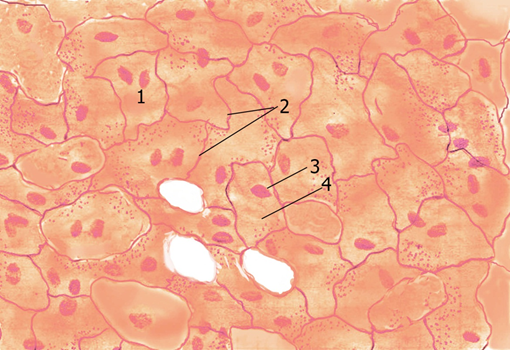 Fig. 4.1Simple Squamous Epithelium Simple squamous epithelium is formed of a single layer of flat cells. Simple squamous epithelium (Fig. 4.1) is composed of a single layer of tightly packed, thin, or low-profile polygonal cells. When viewed from the surface, the epithelial sheet looks much like a tile floor with a centrally placed, bulging nucleus in each cell .  Viewed in section, however, only some cells display nuclei, because the plane of section frequently does not encounter the nucleus. Simple squamous epithelia line pulmonary alveoli, compose the loop of Henle and the parietal layer of Bowman's capsule in the kidney, and form the endothelial lining of blood and lymph vessels as well as the mesothelium of the pleural and peritoneal cavities. Simple Cuboidal Epithelium. Simple cuboidal epithelium is composed of a single layer of cells shaped like truncated hexagonal solids. A single layer of polygon-shaped cells constitutes simple cuboidal epithelium (Fig. 4.2) When viewed in a section cut perpendicular to the surface, the cells present a square profile with a centrally placed round nucleus. Simple cuboidal epithelia make up the ducts of many glands of the body, form the covering of the ovary, and compose some kidney tubules. 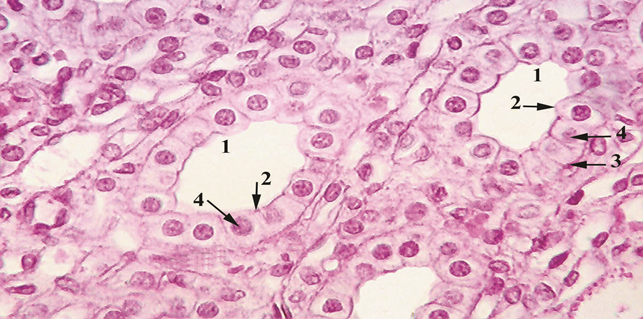 Fig. 4.2Simple Columnar Epithelium. Simple columnar epithelium is composed of a single layer of tall cells shaped like hexagonal solids. The cells of simple columnar epithelium appear much like those of simple cuboidal epithelium in a surface view; when viewed in longitudinal section, however, they are tall, rectangular cells whose ovoid nuclei are usually located at the same level in the basal half of the cell. Simple columnar epithelium is found in the lining of much of the digestive tract, gallbladder, and large ducts of glands. Simple columnar epithelium may exhibit a striated border, or microvilli (narrow, finger-like cytoplasmic processes), projecting from the apical surface of the cells. The simple columnar epithelium that lines the uterus, oviducts, ductuli efferentes, and small bronchi is ciliated. In these organs, cilia (hair-like structures) project from the apical surface of the columnar cells into the lumen. Stratified Squamous Epithelium Stratified squamous (nonkeratinized) epithelium comprises several layers of cells; the surface-most layer possesses nuclei. Stratified squamous (keratinized) epithelium is distinct in that the layers of cells composing the free surface are dead, non-nucleated, and filled with keratin. Nonkeratinized. Stratified squamous (nonkeratinized) epithelium (Fig. 4.5) is thick; because it is composed of several layers of cells, only the deepest layer is in contact with the basal lamina .  The most basal (deepest) cells of this epithelium are cuboidal in shape; those located in the middle of the epithelium are polymorphous; and the cells composing the free surface of the epithelium are flattened (squamous)-hence the name stratified squamous. Because the surface cells are nucleated, this epithelium is called nonkeratinized. It is usually wet and is found lining the mouth, oral pharynx, esophagus, true vocal folds, and vagina. Keratinized. Stratified squamous keratinized epithelium (Fig. 4.6) is similar to stratified squamous nonkeratinized epithelium, except that the superficial layers of the epithelium are composed of dead cells whose nuclei and cytoplasm have been replaced with keratin. This epithelium constitutes the epidermis of skin, a tough layer that resists friction and is impermeable to water. Stratified Cuboidal Epithelium Stratified cuboidal epithelium, which contains only two layers of cuboidal cells, lines the ducts of the sweat glands. Stratified Columnar Epithelium.  Stratified columnar epithelium comprises more than one layer of cells. The superficial layer is columnar in shape. Stratified columnar epithelium is composed of a low polyhedral to cuboidal deeper layer in contact with the basal lamina and a superficial layer of columnar cells. This epithelium is found only in a few places in the body-namely, the conjunctiva of the eye, certain large excretory ducts, and regions of the male urethra. Transitional Epithelium. Transitional epithelium consists of several layers of cells. The surface layer is large and dome-shaped. Transitional epithelium (Fig. 4.7) received its name because it was erroneously believed to be in transition between stratified columnar and stratified squamous epithelia. This epithelium is now known to be a distinct type located exclusively in the urinary system, where it lines the urinary tract from the renal calyces to the urethra. Transitional epithelium is composed of many layers of cells; those located basally are either low columnar or cuboidal cells. Polyhedral cells compose several layers above the basal cells. The most superficial cells of the empty bladder are large, are occasionally binucleated, and exhibit rounded dome-shaped tops that bulge into the lumen. These dome-shaped cells become flattened and the epithelium becomes thinner when the bladder is distended. 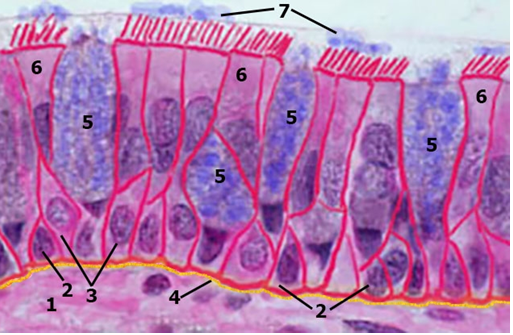 Fig. 4.3Pseudostratified Columnar Epithelium. Pseudostratified columnar epithelium only appears stratified; all cells are in contact with the basal lamina (Fig. 4.3). As the name implies, pseudostratified columnar epithelium appears to be stratified but it is actually composed of a single layer of cells. All of the cells in pseudostratified columnar epithelium are in contact with the basal lamina, but only some cells reach the surface of the epithelium . Cells not extending to the surface usually have a broad base and become narrow at their apical end. Taller cells reach the surface and possess a narrow base in contact with the basal lamina and a broadened apical surface. Because the cells of this epithelium are of different heights, their nuclei are located at different levels, giving the impression of a stratified epithelium even though it is composed of a single layer of cells. Pseudostratified columnar epithelium is found in the male urethra, epididymis, and larger excretory ducts of glands. The most widespread type of pseudostratified columnar epithelium is ciliated, having cilia on the apical surface of the cells that reach the epithelial surface. Pseudostratified ciliated columnar epithelium is found lining most of the trachea and primary bronchi, the auditory tube, part of the tympanic cavity, the nasal cavity, and the lacrimal sac. Polarity and Cell-Surface Specializations. Epithelial cell polarity and cell-surface specializations are related to cellular morphology and function. Most epithelial cells have distinct morphological, biochemical, and functional domains and thus commonly display a polarity that may be related to one or all of these differences. Such polarized cells, for instance, possess an apical domain that faces a lumen and a basolateral domain whose basal component is in contact with the basal lamina. Because these regions are distinct functionally, each may have surface modifications and specializations related to that function. For example, the apical surfaces of many epithelial cells possess microvilli or cilia, whereas their basolateral regions may exhibit many types of junctional specializations and intercellular interdigitations. The apical and basolateral domains are separated from each other by tight junctions that encircle the apical aspect of the cell. Apical Domain. The apical domain represents the free surface of the epithelial cells. The apical domain, the region of the epithelial cell facing the lumen, is rich in ion channels, carrier proteins, H+-ATPase (adenosine triphosphatase), glycoproteins, and hydrolytic enzymes, as well as aquaporins, channel-forming proteins that function in regulation of water balance. It also is the site where regulated secretory products are delivered for release. Several surface modifications are necessary for the apical domain of an epithelium to carry out its many functions. These include microvilli with associated glycocalyx and, in some cases, stereocilia, cilia, and flagella. Microvilli.  Microvilli are small finger-like cytoplasmic projections emanating from the free surface of the cell into the lumen. When observed by electron microscopy, absorptive columnar (and cuboidal) epithelial cells exhibit closely packed microvilli, which are cylindrical, membrane-bound projections of the cytoplasm emanating from the apical (luminal) surface of these cells. Microvilli represent the striated border of the intestinal absorptive cells and the brush border of the kidney proximal tubule cells observed by light microscopy. In less active cells, microvilli may be sparse and short; in intestinal epithelia, whose major function is transport and absorption, they are crowded and 1 to 2 μm in length, thus greatly increasing the surface area of the cells. Each microvillus contains a core of 25 to 30 actin filaments, cross-linked by villin, attached to an amorphous region at its tip and extending into the cytoplasm, where the actin filaments are embedded in the terminal web. The terminal web is a complex of actin and spectrin molecules as well as intermediate filaments located at the cortex of the epithelial cells. At regular intervals, myosin-I and calmodulin connect the actin filaments to the plasma membrane of the microvillus, giving it support. Epithelia not functioning in absorption or transport may exhibit microvilli without cores of actin filaments. Light microscopy of epithelia stained for carbohydrates reveals the glycocalyx, evident in electron micrographs as an amorphous, fuzzy coating over the luminal surface of the microvilli. The glycocalyx represents carbohydrate residues attached to the transmembrane proteins of the plasmalemma. These glycoproteins function in protection and cell recognition. Stereocilia (not be confused with cilia) are long microvilli found only in the epididymis and on the sensory hair cells of the cochlea (inner ear). It is believed that these nonmotile structures are unusually rigid because of their core of actin filaments. In the epididymis, they probably function in increasing the surface area; in the hair cells of the ear, they function in signal generation. Cilia. Cilia are long, motile, hair-like structures emanating from the apical cell surface. Their core is composed of a complex arrangement of microtubules known as the axoneme. Cilia are motile, hair-like projections (diameter, 0.2 μm; length, 7 to 10 μm) that emanate from the surface of certain epithelial cells. In the ciliated epithelia of the respiratory system (e.g., trachea and bronchi) and in the oviduct, there may be hundreds of cilia in orderly arrays on the luminal surface of the cells. Other epithelial cells, such as the hair cells of the vestibular apparatus in the inner ear, possess only a single cilium, which functions in a sensory mechanism. Cilia are specialized to function in propelling mucus and other substances over the surface of the epithelium via rapid rhythmic oscillations. Cilia of the respiratory tree, for example, move mucus and debris toward the oropharynx, where it may be swallowed or expectorated. Cilia of the oviduct move the fertilized ovum toward the uterus. Electron microscopy reveals that cilia possess a specific internal structure that is consistently conserved throughout the plant and animal kingdoms. The core of the cilium contains a complex of uniformly arranged microtubules called the axoneme. The axoneme is composed of a constant number of longitudinal microtubules arranged in a consistent 9 + 2 organization .  Two centrally placed microtubules (singlets) are evenly surrounded by nine doublets of microtubules. The two microtubules located in the center of the core are separated from each other, each displaying a circular profile in cross section, composed of 13 protofilaments. Each of the nine doublets is composed of two subunits. In cross section, subunit A is a microtubule composed of 13 protofilaments, exhibiting a circular profile. Subunit B possesses 10 protofilaments, exhibits an incomplete circular profile in cross section, and shares three protofilaments of subunit A. Several elastic protein complexes are associated with the axoneme. Radial spokes project from subunit A of each doublet inward toward the central sheath surrounding the two singlets. Neighboring doublets are connected by nexin, another elastic protein, extending from subunit A of one doublet to subunit B of the adjacent doublet. The microtubule-associated protein dynein, also active in flagella, which has ATPase activity, radiates from subunit A of one doublet toward subunit B of the neighboring doublet. These dynein arms are arranged at 24-nm intervals along the length of subunit A. Dynein ATPase, by hydrolyzing ATP, provides the energy for the ciliary bending. Movement of the cilia is initiated by the dynein arms transiently attaching to specific sites on the protofilaments of the adjacent doublets, sliding them toward the tip of the cilium. However, nexin, an elastic protein extending between adjacent doublets, restrains this action to some degree, thus translating the sliding movement into a bending motion. As the cilium bends, an energy-requiring process, the elastic protein complex is stretched. When the dynein arms release their hold on the B subunit, the elastic protein complex returns to its original length, snapping the cilium back to its straight position (which does not require energy), effecting movement of material at the tip of the cilium. The 9 + 2 microtubule arrangement within the axoneme continues throughout most of the length of the cilium except at its base, where it is attached to the basal body . The morphology of the basal body is similar to that of a centriole, in that it is composed of nine triplets and no singlets. Basal bodies develop from procentriole organizers. As tubulin dimers are added, the procentriole lengthens to form the nine triplet microtubules characteristic of the basal body. After formation, the basal body migrates to the apical plasmalemma and gives rise to a cilium. Nine doublet microtubules develop from the nine triplets of the basal body, and a single pair of microtubules form to give the cilium its characteristic 9 + 2 microtubule arrangement. Basolateral Domain.  The basolateral domain includes the basal and lateral aspects of the cell membrane. The basolateral domain may be subdivided into two regions: the lateral plasma membrane and the basal plasma membrane. Each region possesses its own junctional specializations and receptors for hormones and neurotransmitters. In addition, these regions are rich in Na+,K+-ATPase and ion channels and are sites for constitutive secretion. Lateral membrane specializations Lateral membrane specializations reveal the presence of junctional complexes. Light microscopy reveals zones, called terminal bars, where epithelial cells are in contact and, presumably, attached to each other. Especially notable in the apical region of the simple columnar epithelium lining the gut, terminal bars were once thought to be composed of an amorphous intercellular cement substance. Horizontal sections through the terminal bars showed that they were continuous around the entire circumference of each cell, indicating that these cells were attached to every adjacent cell. Electron microscopy has revealed that terminal bars are in fact composed of intricate junctional complexes. These complexes, which hold contiguous epithelial cells together, may be classified into three types: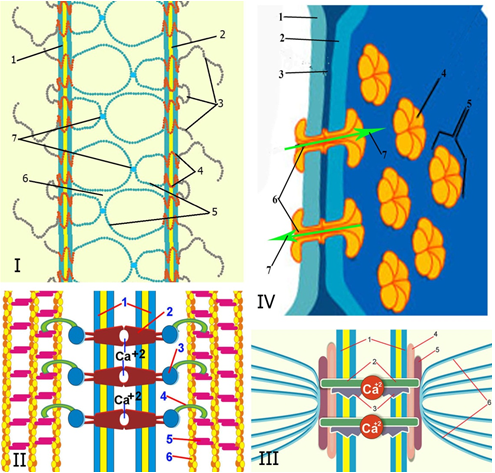 Fig. 4.4Occluding junctions  (Fig. 4.4 I) function in joining cells to form an impermeable barrier, preventing material from taking an intercellular route in passing across the epithelial sheath. Anchoring junctions  (Fig. 4.4 II, III) function in maintaining cell-to-cell or cell-to-basal lamina adherence. Communicating junctions (Fig. 4.4 IV) function in permitting movement of ions or signaling molecules between cells, thus coupling adjacent cells both electrically and metabolically.The three components of the junctional complex are the zonulae occludentes, zonulae adherents, and desmosomes (maculae adherentes). Zonulae Occludentes.  Zonulae occludentes prevent movement of membrane proteins and function to prevent intercellular movement of water-soluble molecules. Also known as tight junctions (Fig. 4.4 I), zonulae occludentes are located between adjacent plasma membranes and are the most apically located junction between the cells of the epithelia .  They form a "belt-like" junction that encircles the entire circumference of the cell. In electron micrographs, the adjoining cell membranes approximate each other; their outer leaflets fuse, then diverge, and then fuse again several times within a distance of 0.1 to 0.3 μm .  At the fusion sites, transmembrane junctional proteins called claudins and occludins bind to each other, thus forming a seal occluding the intercellular space. Freeze-fracture analysis of cell membranes at the zonulae occludentes displays a "quilted" appearance of anastomosing strands, known as tight junction strands, on the P-face and a corresponding network of grooves on the E-face. Although both occludin and claudins participate in the formation of the tight junction, it appears that claudins have a more active role because these are the proteins that are probably responsible for the obliteration of the intercellular space by forming the tight junction strands described earlier. Not only are claudins calcium-independent, they do not form strong cell adhesions. As a result, their contact must be reinforced by cadherins as well as by cytoplasmic zonula occludens proteins such as ZO1, ZO2, and ZO3. Tight junctions function in two ways: (1) they prevent the movement of membrane proteins from the apical domain to the basolateral domain; (2) they fuse plasma membranes of adjacent cells to prohibit water-soluble molecules from passing between cells. Depending on the numbers and patterns of the strands in the zonula, some tight junctions are said to be "tight," whereas others are "leaky." These terms reflect the efficiency of the cells in maintaining the integrity of the epithelial barrier between two adjacent body compartments. Zonulae Adherentes Zonulae adherentes are belt-like junctions that assist adjoining cells to adhere to one another. Zonulae adherentes (Fig. 4.4 II) of the junctional complex are located just basal to the zonulae occludentes and also encircle the cell .  The intercellular space of 15 to 20 nm between the outer leaflets of the two adjacent cell membranes is occupied by the extracellular moieties of cadherins. These Ca2+-dependent integral proteins of the cell membrane are transmembrane linker proteins. Their intracytoplasmic aspect binds to a specialized region of the cell web, specifically a bundle of actin filaments that run parallel to and along the cytoplasmic aspect of the cell membrane. The actin filaments are attached to each other and to the cell membrane by the anchor proteins catenin, vinculin, and α-actinin . The extracellular region of the cadherins of one cell forms bonds with those of the adjoining cell participating in the formation of the zonula adherens. Thus, this junction not only joins the cell membranes to each other but also links the cytoskeleton of the two cells via the transmembrane linker proteins. Fascia adherens is similar to zonula adherens but does not go around the entire circumference of the cell. Instead of being belt-like, it is "ribbon-like." Cardiac muscle cells, for example, are attached to each other at their longitudinal terminals via the fascia adherens. Desmosomes (Maculae Adherentes) Desmosomes are weld-like junctions along the lateral cell membranes that help to resist shearing forces. Desmosomes (Fig. 4.4 III) are the last of the three components of the junctional complex. These "spot weld"-like junctions also appear to be randomly distributed along the lateral cell membranes of simple epithelia and throughout the cell membranes of stratified squamous epithelia, especially in the epidermis. Disk-shaped attachment plaques (∼400 × 250 × 10 nm) are located opposite each other on the cytoplasmic aspects of the plasma membranes of adjacent epithelial cells. Each plaque is composed of a series of attachment proteins, the best characterized of which are desmoplakins and pakoglobins. Intermediate filaments of cytokeratin are observed to insert into the plaque, where they make a hairpin turn, then extend back out into the cytoplasm. These filaments are thought to be responsible for dispersing the shearing forces on the cell. In the region of the opposing attachment plaques, the intercellular space is up to 30 nm in width and contains filamentous materials with a thin, dense, vertical line located in the middle of the intercellular space. High-resolution electron microscopy reveals that the filamentous material is desmoglein and desmocollin, extracellular components of the Ca2+-dependent transmembrane linker proteins of the cadherin family. In the presence of Ca2+, they bond with transmembrane linker proteins from the adjoining cell. In the presence of a calcium-chelating agent, the desmosomes break into two halves and the cells separate. Thus, two cells are required for the formation of a desmosome. The cytoplasmic aspects of the transmembrane linker proteins bind to the desmoplakins and pakoglobins constituting the plaque. 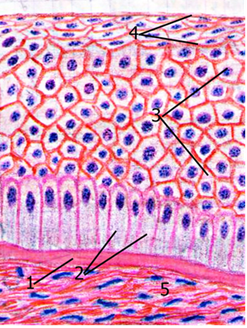 Fig. 4.5Gap Junctions.  Gap junctions, also called nexus or communicating junctions, are regions of intercellular communication. Gap junctions (Fig. 4.4 IV)  are widespread in epithelial tissues throughout the body as well as in cardiac muscle cells, smooth muscle cells, and neurons, but not in skeletal muscle cells. They differ from the occluding and anchoring junctions in that they mediate intercellular communication by permitting the passage of various small molecules between adjacent cells. The intercellular cleft at the gap junction is narrow and constant, about 2 to 4 nm. Gap junctions are built by six closely packed transmembrane channel-forming proteins (connexins) that assemble to form channel-structures called connexons, aqueous pores through the plasma membrane that juts out about 1.5 nm into the intercellular space .  Presently it is believed that there may be more than 20 different connexins which can assemble into many different arrays of connexons that may be related to their specific function. Each gap junction may be formed by clusters of a few to many thousands of connexons. When a connexon of one plasma membrane is in register with its counterpart of the adjacent plasma membrane, the two connexons fuse, forming a functional intercellular hydrophilic communication channel . With a diameter of 1.5 to 2.0 nm, the hydrophilic channel permits the passage of ions, amino acids, vitamins, cyclic adenosine monophosphate (cAMP), certain hormones, and molecules smaller than 1 kDa in size. Gap junctions are regulated, and may be opened or closed rapidly. Although the opening and closing mechanism is not fully understood, it has been shown experimentally that a decrease in cytosolic pH or an increase in cytosolic Ca2+ concentrations closes gap junctions. Conversely, high pH or low Ca2+ concentrations opens the channels. In addition, gap junctions exhibit different properties with diverse channel permeabilities in different cells. Gap junctions exhibit many diverse functions within the body, including cellular sharing of molecules for coordinating physiological continuity within a particular tissue. For example, when glucose is needed in the bloodstream, the nervous system stimulates liver cells (hepatocytes) to initiate glycogen breakdown. Because not all hepatocytes are individually stimulated, the signal is dispersed to other hepatocytes via gap junctions, thus coupling the hepatocytes. Gap junctions also function in electrical coupling of cells (i.e., in heart muscle and in smooth muscle cells of the gut during peristalsis), thus coordinating the activities of these cells. Gap junctions also are important during embryogenesis in coupling the cells of the developing embryo electrically and in distributing informational molecules throughout the migrating cell masses, thus keeping them coordinated in the proper development pathway. 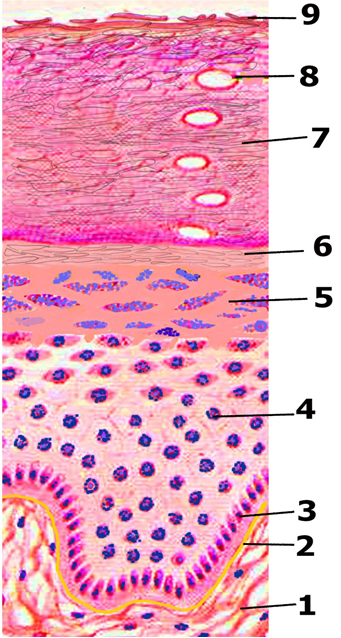 Fig. 4.6Basal surface specializations. Basal surface specializations include the basal lamina, plasma membrane enfoldings, and hemidesmosomes. Three important features mark the basal surface of epithelia: the basal lamina, plasma membrane enfoldings, and hemidesmosomes, which anchor the basal plasma membrane to the basal lamina. The basal lamina is an extracellular supporting structure secreted by an epithelium and is located at the boundary between the epithelium and the underlying connective tissue. Plasma Membrane Enfoldings. Enfoldings of the basal plasma membrane increase the surface area available for transport. The basal surface of some epithelia, especially those involved in ion transport, possesses multiple finger-like enfoldings of the basal plasma membranes that increase the surface area of the plasmalemma and partition the mitochondria-rich basal cytoplasm. The mitochondria provide the energy required for active transport of ions in establishing osmotic gradients to ensure the movement of water across the epithelium, such as those of the kidney tubules. The compactness of the enfolded plasma membranes coupled with the arrangement of the mitochondria within the enfoldings gives a striated appearance when viewed with the light microscope; this is the origin of the term striated ducts describing certain ducts of the pancreas and salivary glands. Hemidesmosomes.  Hemidesmosomes attach the basal cell membrane to the underlying basal lamina. Hemidesmosomes resemble half desmosomes and serve to attach the basal cell membrane to the basal lamina .  Attachment plaques, composed of desmoplakins, plectin, and other associated proteins, are present on the cytoplasmic aspect of the plasma membrane. Keratin tonofilaments insert into these plaques, unlike those in the desmosome, where the filaments enter the plaque and then make a sharp turn to exit it. The cytoplasmic aspects of transmembrane linker proteins are attached to the plaque, whereas their extracellular moieties bind to laminin and type IV collagen of the basal lamina. The transmembrane linker proteins of hemidesmosomes are integrins, a family of extracellular matrix receptors, whereas those of desmosomes belong to the cadherin family of cell-to-cell adhesion proteins. 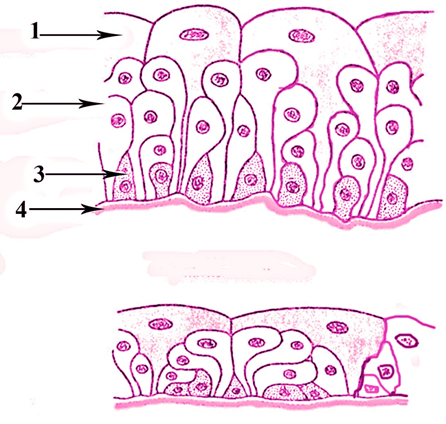 Fig. 4.7Renewal of Epithelial Cells Cells making up the epithelial tissues generally exhibit a high turnover rate, which is related to their location and function. The time frame for cell renewal remains constant for a particular epithelium. Cells of the epidermis, for example, are constantly being renewed at the basal layer by cell division. From here the cells begin their migration from the germinal layer to the surface, being keratinized on their route until they reach the surface, die, and are sloughed-the total event taking approximately 28 days. Other epithelial cells are renewed in less time. 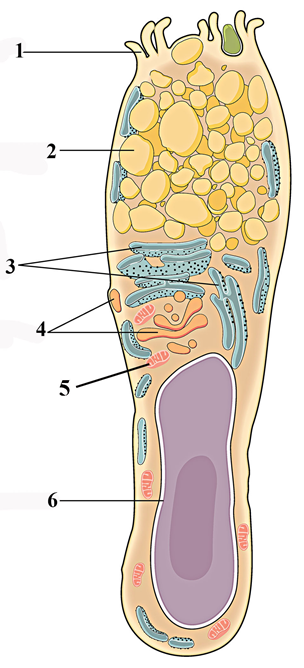 Fig. 4.8Glands originate from epithelial cells that leave the surface where they developed and penetrate into the underlying connective tissue, manufacturing a basal lamina around themselves. The secretory units, along with their ducts, are the parenchyma of the gland, whereas the stroma of the gland represents the elements of the connective tissue that invade and support the parenchyma. Glandular epithelia manufacture their product intracellularly by synthesis of macromolecules that are usually packaged and stored in vesicles called secretory granules. The secretory product may be a polypeptide hormone (e.g., from the pituitary gland); a waxy substance (e.g., from the ceruminous glands of the ear canal); a mucinogen (e.g., from the goblet cells); or milk, a combination of protein, lipid, and carbohydrates (e.g., from the mammary glands). Other glands (such as sweat glands) secrete little besides the exudate they receive from the bloodstream. In addition, striated ducts (e.g., those of the major salivary glands) act as ion pumps that modify the substances produced by their secretory units. Glands are classified into two major groups on the basis of the method of distribution of their secretory products: Exocrine glands secrete their products via ducts onto the external or internal epithelial surface from which they originated. Endocrine glands are ductless, having lost their connections to the originating epithelium, and thus secrete their products into the blood or lymphatic vessels for distribution.Many cell types secrete signaling molecules called cytokines, which perform the function of cell-to-cell communication. Cytokines are released by signaling cells and act on target cells, which possess receptors for the specific signaling molecule. Depending on the distance the cytokine must travel to reach its target cell, its effect may be one of the following: Autocrine: The signaling cell is its own target; thus the cell stimulates itself. Paracrine: The target cell is located in the vicinity of the signaling cell; thus, the cytokine does not have to enter the vascular system for distribution to its target. Endocrine: The target cell and signaling cell are far from each other; thus, the cytokine has to be transported either by the blood or by the lymph vascular system.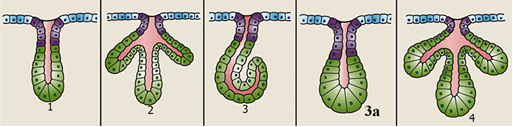 Fig. 4.9Glands that secrete their products via a constitutive secretory pathway do so continuously, releasing their secretory products immediately without storage and without requiring a prompt by signaling molecules. Glands that exhibit a regulated secretory pathway concentrate and store their secretory products until the proper signaling molecule for its release is receivedExocrine Glands. Exocrine glands secrete their products via a duct to the surface of their epithelial origin. Exocrine glands  (Fig. 4.10) are classified according to the nature of their secretion, their mode of secretion, and the number of cells (unicellular or multicellular). Many exocrine glands in the digestive, respiratory, and urogenital systems secrete substances that are described as mucous, serous, or mixed (both) types. 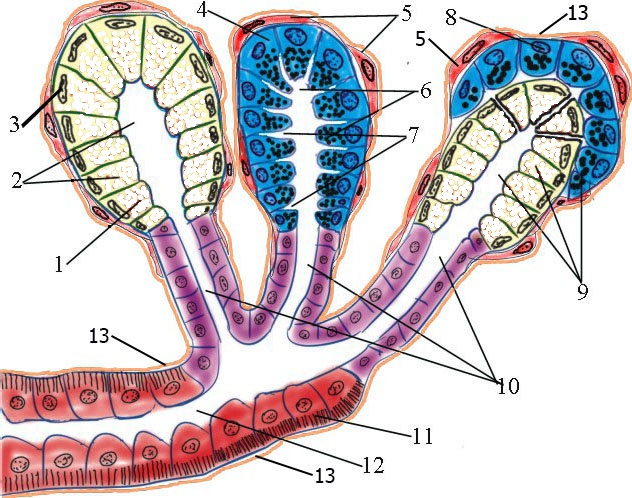 Fig. 4.10Mucous glands secrete mucinogens, large glycosylated proteins that, upon hydration, swell to become a thick, viscous, gel-like protective lubricant known as mucin, a major component of mucus. Examples of mucous glands include goblet cells and the minor salivary glands of the tongue and palate. Serous glands such as the pancreas, secrete an enzyme-rich watery fluid. Mixed glands contain acini (secretory units) that produce mucous secretions as well as acini that produce serous secretions; in addition, some of the mucous acini possess serous demilunes, a group of cells that secrete a serous fluid. The sublingual and submandibular glands are examples of mixed glands. Cells of exocrine glands exhibit three different mechanisms for releasing their secretory products: (1) holocrine, (2) merocrine, and (3) apocrine (Fig. 4.11).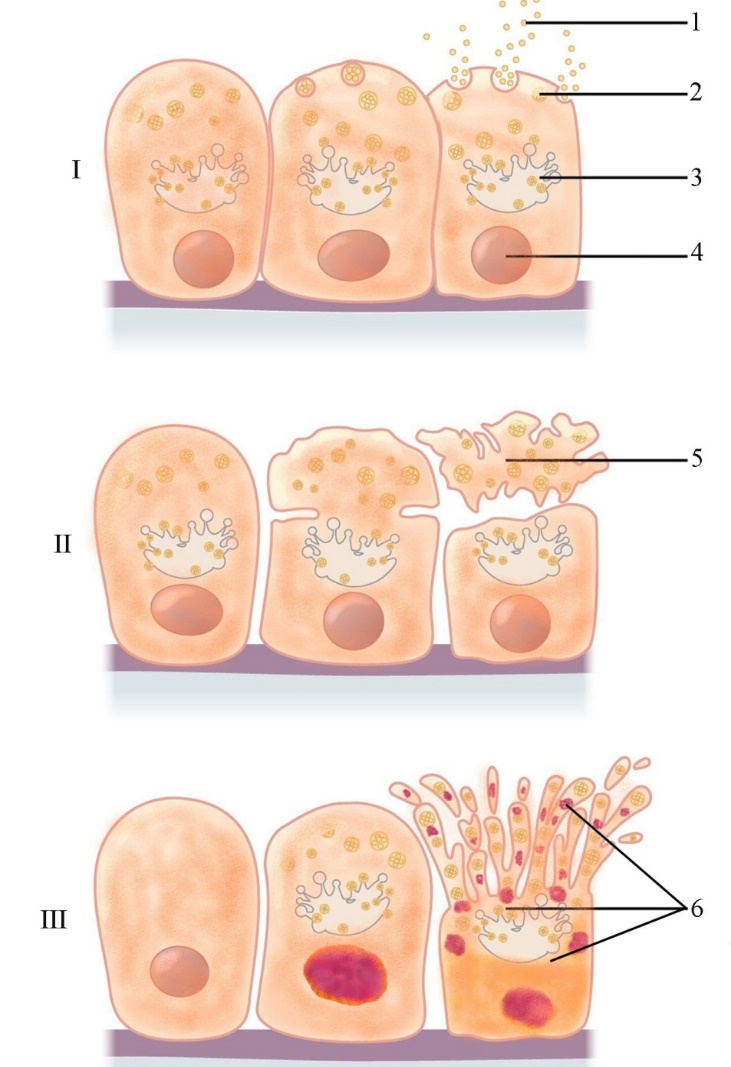 Fig. 4.11 The release of the secretory product of merocrine glands (e.g., parotid gland) occurs via exocytosis; as a result, neither cell membrane nor cytoplasm becomes a part of the secretion. Although many investigators question the existence of the apocrine mode of secretion, historically it was believed that in apocrine glands (e.g., lactating mammary gland), a small portion of the apical cytoplasm is released along with the secretory product. In holocrine glands (e.g., sebaceous gland), as a secretory cell matures, it dies and becomes the secretory product. Unicellular Exocrine Glands. Unicellular exocrine glands are the simplest form of exocrine gland. Unicellular exocrine glands , represented by isolated secretory cells in an epithelium, are the simplest form of exocrine gland. A primary example is the goblet cell (Fig. 4.8), which is dispersed individually in the epithelia lining the digestive tract and portions of the respiratory tract . The secretions released by these mucous glands protect the linings of these tracts. Goblet cells derive their name from their shape, that of a goblet . Their thin basal region sits on the basal lamina, whereas their expanded apical portion, the theca, faces the lumen of the digestive tube or respiratory tract. The theca is filled with membrane-bound secretory droplets, which displace the cytoplasm to the cell's periphery and the nucleus toward its base. The process of mucinogen release is regulated and stimulated by chemical irritation and parasympathetic innervation, resulting in exocytosis of the entire secretory contents of the cell, thus lubricating and protecting the epithelial sheet. Multicellular Exocrine Glands. Multicellular exocrine glands exist as organized clusters of secretory units. Multicellular exocrine glands consist of clusters of secretory cells arranged in varying degrees of organization. These secretory cells do not act alone and independently but instead function as secretory organs. Multicellular glands may have a simple structure, exemplified by the glandular epithelium of the uterus and gastric mucosa, or a complex structure, composed of various types of secretory units and organized in a compound branching fashion. Because of their structural arrangement, multicellular glands are subclassified according to the organization of their secretory and duct components as well as according to the shape of their secretory units. Multicellular glands are classified as simple (Fig. 4.9) if their ducts do not branch and compound (Fig. 4.12) if their ducts branch. They are further categorized according to the morphology of their secretory units as tubular, acinar (also referred to as alveolar, resembling a grape), or tubuloalveolar. Larger multicellular glands are surrounded by a collagenous connective tissue capsule, which sends septae (strands of connective tissue) into the gland, subdividing it into smaller compartments known as lobes and lobules. Vascular elements, nerves, and ducts utilize the connective tissue septa to enter and exit the gland. In addition, the connective tissue elements provide structural support for the gland. Acini of many multicellular exocrine glands such as sweat glands and major salivary glands possess myoepithelial cells that share the basal lamina of the acinar cells. Although myoepithelial cells are of epithelial origin, they have some characteristics of smooth muscle cells, particularly contractility. These cells exhibit small nuclei and sparse fibrillar cytoplasm radiating out from the cell body, wrapping around the acini and some of the small ducts . Their contractions assist in expressing secretions from the acini and from some small ducts.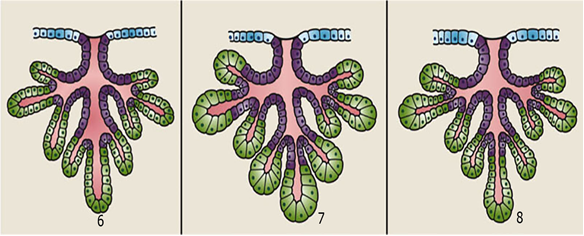 Fig. 4.12